ПРОЕКТ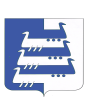 СОВЕТНаволокского городского поселенияКинешемского муниципального района Повестка очередного заседания26.11.2020 г           г. Наволоки, ул. Ульянова, 6А, каб. 2           начало: 14.001. Информация от исполняющего полномочия Главы Наволокского городского поселения Костина А.А.2. О проекте решения Совета Наволокского городского поселения «О  проекте решения Совета Наволокского городского поселения Кинешемского муниципального района «О бюджете Наволокского городского поселения на 2021 год и на плановый период 2022 и 2023  годов» Шумилова Т.Н. – зам. Главы Администрации Наволокского городского поселения3. О проекте решения Совета Наволокского городского поселения «О внесении изменений в решение Совета Наволокского городского поселения «О бюджете Наволокского городского поселения на 2020 год и на плановый период 2021 и 2022 годов»	Шумилова Т.Н. – зам. Главы Администрации Наволокского городского поселения4. О проекте решения Совета Наволокского городского поселения «О внесении изменений в решение Совета Наволокского городского поселения «О передаче Администрации Кинешемского муниципального района осуществления части полномочий Администрации Наволокского городского поселения Кинешемского муниципального района по решению вопросов местного значения городского поселения»Гречаник Е.В. – юрист Администрации Наволокского городского поселения5. О проекте решения Совета Наволокского городского поселения «О внесении изменений в решение Совета Наволокского городского поселения «О передаче Администрации Кинешемского муниципального района осуществления части полномочий Администрации Наволокского городского поселения Кинешемского муниципального района по решению вопросов местного значения городского поселения» Гречаник Е.В. – юрист Администрации Наволокского городского поселения6. О рассмотрении протеста Кинешемской городской прокуратуры от 02.11.2020 № 20-2020 на решение Совета Наволокского городского поселения  от 30.10.2017 № 45 «О порядке получения муниципальными служащими Наволокского городского поселения разрешения представителя нанимателя (работодателя) на участие на безвозмездной основе в управлении некоммерческой организацией в качестве единоличного исполнительного органа или вхождения в состав ее коллегиального органа управления»	Гречаник Е.В. – юрист Администрации Наволокского городского поселения7. О проекте решения Совета Наволокского городского поселения «О признании утратившим силу решения Совета Наволокского городского поселения Кинешемского муниципального района от 30.10.2017г. № 45 «О порядке получения муниципальными служащими Наволокского городского поселения разрешения представителя нанимателя (работодателя) на участие на безвозмездной основе в управлении некоммерческой организацией в качестве единоличного  исполнительного органа или вхождения в состав ее коллегиального органа управления»Гречаник Е.В. – юрист Администрации Наволокского городского поселения8.  О проекте решения Совета Наволокского городского поселения «О внесении изменений в Положение о порядке формирования, ведения, обязательного опубликования перечня имущества Наволокского городского поселения Кинешемского муниципального района, свободного от прав третьих лиц (за исключением права хозяйственного ведения, права оперативного управления, а также имущественных прав субъектов малого и среднего предпринимательства), а также порядке и условиях предоставления указанного имущества в аренду»Гречаник Е.В. – юрист Администрации Наволокского городского поселения9. О проекте решения Совета Наволокского городского поселения «Об установлении нормы предоставления площади жилого помещения по договору социального найма в Наволокском городском поселении на 2021 год»Гречаник Е.В. – юрист Администрации Наволокского городского поселенияПредседатель Совета Наволокского городского поселения             И.Л. Солодова